LETTER OF CONTENTS / SHIPPING INFORMATIONPlease list accompanying key(s) and identify which key(s) opens which lock(s). (Ex. Top box, Panniers, disc lock, ignition, fuel cap, etc.)All boxes have been left unlocked and there are no batteries or other devices of any description left on board the motorcycle other than the actual bike battery.  The bike has less than ¼ of a tank of fuel. I take full responsibility for all items left with my motorcycle and I accept that the carrier and AMC/YYC Freight Services is not responsible for the loss of any items listed above as it will be out in the open.
Name of Shipper:	 		Date:	Signature:		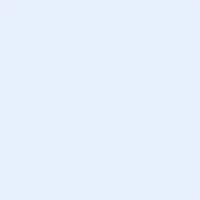 PROHIBITED ITEMS DECLARATIONI declare that my shipment does not contain any of the following items, including but not limited to:If any of the above listed items are found during the screening process, the carrier reserves the right to refuse the shipment for carriage and will contact the shipper to pick up the shipment from the warehouse.Name of Shipper:	Signature:		Date:			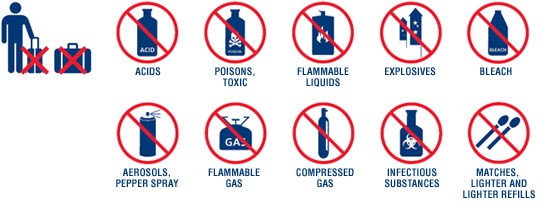 Shipper Name:Shipper Name:Phone Number:Street Address:Street Address:City:State / Province:Postal Code:Country:Country:Consignee Name:Consignee Name:Phone Number:Street Address:Street Address:City:State / Province:Postal Code:Country:Country:Motorcycle InformationMotorcycle InformationMotorcycle InformationMotorcycle InformationMotorcycle InformationMotorcycle InformationMotorcycle InformationMotorcycle InformationMotorcycle InformationMotorcycle InformationMotorcycle InformationMotorcycle InformationYear:Make:Model:Weight (kg):Weight (kg):Vehicle Identification Number (VIN):Vehicle Identification Number (VIN):Vehicle Identification Number (VIN):Vehicle Identification Number (VIN):Intended Flight InformationIntended Flight InformationIntended Flight InformationIntended Flight InformationOne-WayOne-WayOne-WayOne-WayOne-WayTravel Date:Origin Airport:Destination Airport:Destination Airport:Cell PhonesLaptopsBatteries, and battery powered devicesPerfumesLighters/ MatchesFlammable liquidsCompressed gas, cylindersAerosol sprays and canistersFirearms and ammunitionPaint or adhesivesPoisons / ToxinsRadioactive materialsCorrosive and oxidizing materialsFood ItemsAgricultureCurrency